ZAKŁAD WODOCIĄGÓW I KANALIZACJI W MŁYNARACH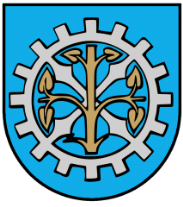 14-420 MŁYNARY, UL. WARSZAWSKA 6ATEL: 55 248-60-81, FAX: 55 248-60-38 E-MAIL: zwikmlynary@zwikm.euNIP: 5783129912 REGON: 369470228 
Oświadczam, że jestem właścicielem/ współwłaścicielem/ użytkownikiem* nieruchomości położonej w miejscowości ……………………….…………. przy ulicy …………………………………………………………………… nr ………….……....Ilość osób zamieszkujących nieruchomość z podziałem według korzystania przez nie z następujących instalacji  : mieszkańcy………………………………………………………………………………………………………………………………..……….. w tym:a) korzystający z wodociągu, ubikacji, łazienki, dostaw ciepłej wody do mieszkania     (z elektrociepłowni, kotłowni osiedlowej lub blokowej) *………………………..………………………………………b) korzystający z wodociągu, ubikacji, łazienki, lokalnego źródła ciepłej wody (piecyk    węglowy, gazowy - gaz z butli, elektryczny, bojler)* ……………………………………………………………….……….c) korzystający z wodociągu, zlewu kuchennego, ubikacji - brak łazienki i ciepłej wody* ……………….……d) korzystający z wodociągu, ubikacji bez łazienki * ……………………………………………………………………………              e) korzystający z wodociągu bez ubikacji i łazienki (brak kanalizacji), pobierający wody ze zdroju                  podwórzowego lub ulicznego* ……………………………………………………………………………………………………….           przebywający czasowo (np. turyści)……………………………………………………………………………………………………Informacja o prowadzonej budowie na nieruchomościInformacja o używaniu wody do mycia samochodów na terenie nieruchomościInformacja o używaniu wody do celów ogrodniczych na terenie nieruchomościOświadczam, że wyżej podane informacje są zgodne ze stanem faktycznym występującym na nieruchomości.Powyższe dane uwzględnić w rozliczeniach od dnia: ……………………………………Oświadczam, że zapoznałam/em się z Klauzulą Ochrony Danych Osobowych**.									…………………………………………………………                                                                                                                                        Data i podpis Odbiorcy UsługWYPEŁNIA ZAKŁAD WODOCIĄGÓW I KANALIZACJINa podstawie wyżej podanych informacji Dostawca Usług określa ilość oraz podział miesięcznego zużycia wody/odprowadzania ścieków dla niżej wymienionych grup odbiorców: .................................................................m3 gospodarstwa domowe, .................................................................m3 pozostali odbiorcy,………………………………………………….………….m3 zdroje, ………………………………………………………….….m3 na cele przeciwpożarowe,.................................................................m3 podlewanie ogródka, trawnika, kwietnika przydomowego, 									…………………………………………………………                                                                                                                                       Data i podpis Dostawcy UsługDo czasu zainstalowania wodomierza głównego podstawą ustalenia ilości pobieranej wody są przepisy  art. 27 ustawy z dnia 07.06.2001 r. o zbiorowym zaopatrzeniu w wodę i zbiorowym odprowadzaniu ścieków (Dz.U. z 2020 r., poz. 2028) i - rozporządzenia Ministra Infrastruktury z dnia 14 stycznia 2002 r.        w sprawie określenia przeciętnych norm zużycia wody (Dz. U. Nr 8, poz. 70)DEKLARACJAOkreślająca sposób i wielkość naliczanej należności za pobór wody i odprowadzone ścieki:Imię i nazwisko / nazwa firmyAdresTelefon kontaktowy/ adres e-mailZAOPATRZENIE W WODĘ*ZAOPATRZENIE W WODĘ*ZAOPATRZENIE W WODĘ*ZAOPATRZENIE W WODĘ*ZAOPATRZENIE W WODĘ*SPOSÓB ODPROWADZANIE ŚCIEKÓW*SPOSÓB ODPROWADZANIE ŚCIEKÓW*SPOSÓB ODPROWADZANIE ŚCIEKÓW*Z MIEJSKIEJ SIECI WODOCIĄGOWEJZ MIEJSKIEJ SIECI WODOCIĄGOWEJZ UJĘCIA WŁASNEGO (spółka wodna/ studnia)Z UJĘCIA WŁASNEGO (spółka wodna/ studnia)KANALIZACJA SANITARNATAKNIETAKNIETAKNIEZBIORNIK BEZODPŁYWOWY (SZAMBO)OCZYSZCZALNIA PRZYDOMOWATAKNIEopomiarowanieTAKNIETAK NIEZBIORNIK BEZODPŁYWOWY (SZAMBO)OCZYSZCZALNIA PRZYDOMOWATAKNIEINFORMACJE O PRZEZNACZENIU I SPOSOBIE WYKORZYSTYWANIA NIERUCHOMOŚCIINFORMACJE O PRZEZNACZENIU I SPOSOBIE WYKORZYSTYWANIA NIERUCHOMOŚCIINFORMACJE O PRZEZNACZENIU I SPOSOBIE WYKORZYSTYWANIA NIERUCHOMOŚCIObiektBranża / wielkość produkcjiIlość osób / lokali / miejscBUDYNEK MIESZKALNYBIURO/ ZAKŁAD/ SKLEPINNERozpoczęcie budowyDataZakończenie budowyDataRozpoczęcie budowyZakończenie budowyRodzaj samochoduIlośćOsobowyCiężarowyTyp PowierzchniaOgród, trawnik, kwietnik przydomowyUprawy w szklarniPieczarkarnie